ZÁKLADNÍ ŠKOLA A MATEŘSKÁ ŠKOLA PRAHA – VINOŘ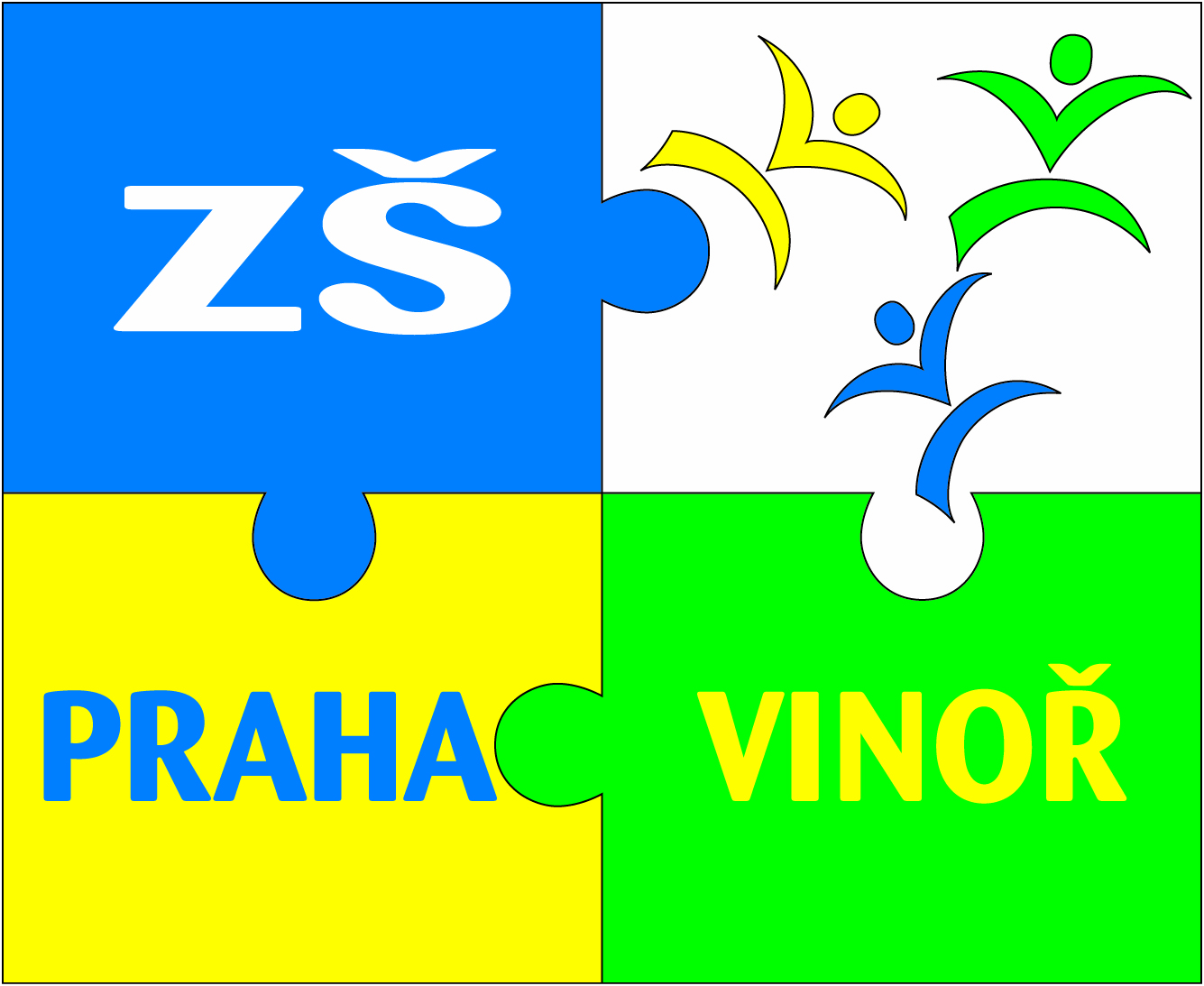 Prachovická 340, 190 17 Praha –Vinořtel.: 286 028 240, email: zsvinor@volny.cz, www.zsvinor.czZ&D stavební společnost, spol. s r. o.
ul. K Rybníčku č. 13
190 15 Praha 9 – SataliceVe Vinoři dne 24.06.2019Dobrý den,na základě Vaší cenové nabídky si dovolujeme objednat Vámi nabízené práce, realizace těchto prací budou uskutečněny do konce kalendářního rokuDěkujeme Za Základní školu a Mateřskou školu Praha – Vinoř……………………………………………………..Ing. Slávka Lupačová, zástupce ředitele